Figura 4: equinoccios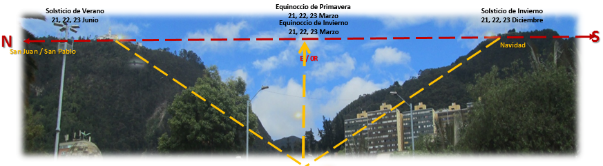 Fuente: Luis Carlos Narváez Tulcán. 2015. Monserrate y Guadalupe Cerros Orientales Bogotá.  